NAVODILO ZA DELOPonedeljek, 11. 5. 2020DRU: Razlago snovi ti bom delno podala preko MT. V zvezek napiši naslov KAJ IZDELUJEJO V DOMAČI POKRAJINI in naslov.Odpri učbenik na strani 70 in 71. Preberi besedilo, ki ga najdeš na teh dveh straneh. Ustno obnovi, kar si prebral. Bodi pozoren na besedilo v sivih pravokotnikih ob fotografijah. Tam najdeš obrazložitev posameznih fotografij. Na učnem listu imaš napisan povzetek prebranega. Pisno odgovori na vprašanja. Učni list natisni in prilepi v zvezek.SLJ: Anže, tema današnje ure je PRIJAVNICA. V vseh teh leti šolanja so tudi tvoji starši že izpolnili kakšno prijavnico zate. Tudi o prijavnici se bova pogovarjala preko MT. Ob sebi imej učbenik in šolski zvezek.V učbeniku na strani 49 in 50 si pozorno oglej ponudbo turistične agencije VILI za skupno preživljanje počitnic. Na kaj moraš biti pri ponudbi pozoren?Kraj in čas preživljanja počitnic, dejavnosti, starostna skupina otrok.Kaj vsebuje prijavnica za počitnice s turistično agencijo VILI?Podatke o otroku, podatke o starših, izbrani program, kraj in datum izpolnjevanja prijavnice, podpis staršev. Katere podatke je potrebno izpolniti za otroke? Katere za starše? Oglej si prijavnico na strani 51. Reši 1. nalogo – b in c (rešiš zase, ne za skupino) na strani 95, 96. NIT: Ljudje zaznavamo in spoznavamo svet okoli sebe na različne načine. Pri tem nam pomagajo naša čutila. V zvezek napiši datum ter prilepi priloženi učni list. Izpolni spodnjo razpredelnico. Za vsak stolpiček napiši vsaj 8 primerov.MAT: V zvezek napiši naslov RAČUNSKE OPERACIJE in datum.Ponovi matematične izraze pri računskih operacijah. To tudi z rdečo prepiši v zvezek.SEŠTEVANJE2345 + 4500 = 6 845 ---- vsota                                    prvi seštevanec                             drugi seštevanecODŠTEVANJE2340 – 1240 = 1100 ---- razlika                                   zmanjševanec               odštevanecMNOŽENJE234 · 6                                                                    1404                             faktor                                                              faktor                                                                     zmnožekDELJENJE54 : 6 = 9 --- količnik                                             deljenec                   delitelj Koliko je rezultat, ko množiš z 0?Deljenje z ostankom in preizkus. 42 : 5 = 8, ost. 2, ker je 8 · 5 + 2 = 42 ( Kolikokrat 5 je blizu 42? Osem. 8 · 5 = 40 Koliko je do 42? Dve. Reši naloge v SDZ stran 58 in 59. Pravilnost rezultatov preveri z rešitvami.Račune za peto nalogo na strani 59 piši kar pri koledarčkih. ŠPO: Malo boš ponovil športno abecedo. Da boš vaje delal z večjim veseljem, povabi nekoga od domačih, da se ti pridruži.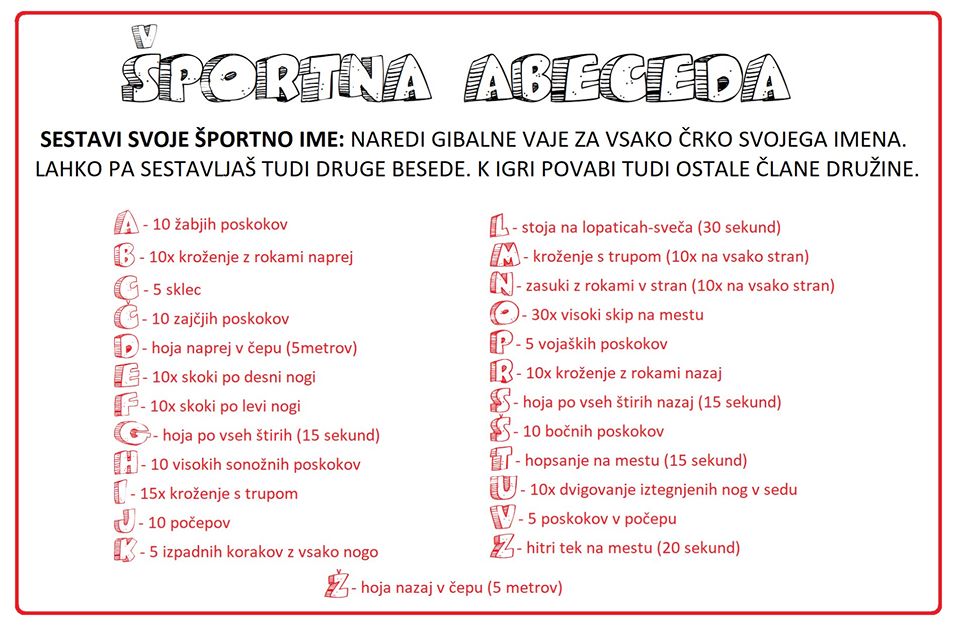 